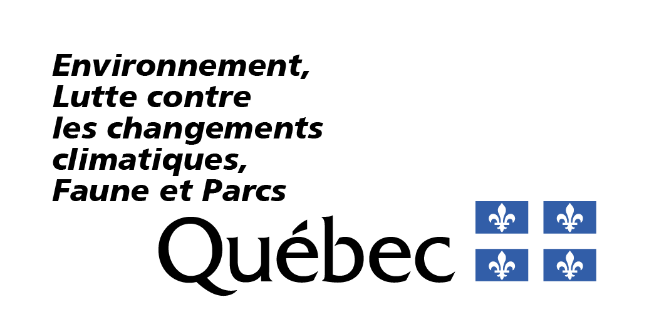 RenseignementsPortée du formulaireCe formulaire vise une demande de soustraction de l’application, en tout ou en partie, des dispositions de la section II (autorisation ministérielle) de la Loi sur la qualité de l’environnement (RLRQ, chapitre Q-2) ci-après appelée la LQE, ou d’une disposition d’un règlement pris en vertu de la LQE. Important! Seule la réalisation d’une activité urgente est admissible et doit être réalisée dans l’objectif de réparer un dommage causé par un sinistre au sens de la Loi sur la sécurité civile (RLRQ, chapitre S-2.3) ci-après appelée la LSC, ou pour prévenir tout dommage que pourrait causer un sinistre appréhendé (art. 31.0.12 LQE). L’événement relié à la demande de soustraction d’une activité urgente doit correspondre à la définition de sinistre majeur'?' ou de sinistre mineur'?' tel que défini par la LSC.En cas de danger immédiat ou imminent, contactez le plus rapidement possible l’équipe d’Urgence-Environnement au numéro suivant : 1 866 694-5454 afin d’informer le ministère des activités qui seront nécessaires pour prévenir ou réparer tout dommage causé par un sinistre. Cette équipe intervient 24 heures par jour, 7 jours par semaine, au Québec, afin que tout soit fait pour minimiser les conséquences d’un sinistre sur l’environnement. Consultez le document d’information Soustraction d’une activité urgente au régime d’autorisation ministérielle et gouvernementale (art. 31.0.12 et 31.7.1 de la LQE) afin de vérifier l’admissibilité de votre activité à une demande de soustraction et pour connaître les procédures à suivre.Certains travaux peuvent être assujettis à la procédure d’évaluation et d’examen des impacts sur l’environnement (PEEIE). Le cas échéant, consultez le document d’information Soustraction d’une activité urgente - Soustraction d’une activité urgente au régime d’autorisation ministérielle et gouvernementale (art. 31.0.12 et 31.7.1 de la LQE).Caractère public des demandesEn vertu de l’article 118.5 de la LQE, les demandes d’approbation pour des activités réalisées lors de situations d’urgence ont un caractère public. Elles sont accessibles dans le registre du ministre.Fournir les renseignements demandésVous devez répondre à toutes les questions à moins d’indication contraire.Les renseignements demandés peuvent être fournis à même le formulaire ou dans un document joint à la présente demande, auquel cas vous devez indiquer le nom du document joint ainsi que la section où figurent lesdits renseignements. Notes :Les termes suivis du point d’interrogation '?' sont définis dans le lexique situé à la fin du formulaire.RéférencesLoi et règlements liés au présent formulaire Loi sur la qualité de l’environnement (RLRQ, chapitre Q-2) – ci-après appelée la LQELoi sur la sécurité civile (RLRQ, chapitre S-2.3) – ci-après appelée la LSCRèglement sur les activités dans des milieux humides, hydriques et sensibles (RLRQ, chapitre Q-2, r.0.1) – ci-après appelée le RAMHHSDocuments de soutien, guides et outils de référenceSite Web du ministère – Autorisation ministérielleConsultez la section nommée Soustraction d’une activité urgente au régime d’autorisation ministérielle Soustraction d’une activité urgente au régime d’autorisation ministérielle et gouvernementale (art. 31.0.12 et 31.7.1 de la LQE)Site Web du Gouvernement du Québec – Numéro d’entreprise du QuébecSite Web du Gouvernement du Québec – Coordonnées des directions régionales du ministèreSite Web du ministère – Données cartographiques et projets de rechercheConsultez la carte interactive. Cette carte réalisée en collaboration avec Canards Illimités Canada permet d’identifier la présence de milieux humides'?' et le nom de cours d’eau. Cette carte ne répertorie pas tous les milieux humides et hydriques, mais permet une consultation rapide d’un secteur d’intérêt. Identification du demandeurDemandeur de la soustraction pour une activité urgenteIdentification de la personne-ressource Identification du représentant1.3.1	La personne-ressource remplit-elle également le rôle de représentant? Si vous avez répondu Oui, passez à la section 2. 1.3.2	Dans le tableau ci-dessous, fournissez les renseignements du représentant, le cas échéant.Description des activitésJustification de l’urgence des travaux2.1.1	Décrivez et justifiez la nécessité d’effectuer les travaux en urgence. Exemples d’information à fournir : la description du sinistre;l’état de situation;les conséquences de la non-réalisation des travaux;la nécessité de réaliser rapidement les travaux;la démonstration que la meilleure option a été retenue.Nature de l’activité urgente2.2.1	Décrivez les travaux urgents à réaliser.2.2.2	Indiquez la nature des activités, des ouvrages et des travaux. 2.2.3	Décrivez l’ampleur des travaux.Exemples :la dimension des ouvrages;la superficie des interventions.2.2.4	Indiquez la durée des travaux et les étapes de réalisation de cette activité.Notez que les informations présentées doivent être cohérentes avec le caractère urgent de cette activité, section 4.3 du Document d’information.Professionnels impliqués2.3.1	Les activités et les travaux nécessitent-ils la réalisation d’actes réservés ou doivent-ils faire l’objet d’une supervision par un professionnel (ingénieur, arpenteur-géomètre, chimiste, etc.)?Consultez la section 5 du document d’information - Soustraction d’une activité urgente - Soustraction d’une activité urgente au régime d’autorisation ministérielle et gouvernementale (art. 31.0.12 et 31.7.1 LQE). Si vous avez répondu Non, passez à la section 3. 2.3.2	Inscrivez les coordonnées du professionnel ou de la firme retenue ainsi que son mandat.2.3.3	Un plan signé et scellé par un ingénieur démontrant les travaux réalisés ainsi qu’un rapport de réalisation des travaux et du suivi environnemental prévu, le cas échéant, seront-il transmis à la Direction régionale concernée par cette demande dans un délai de trois mois suivant la décision du ministre de soustraire l’activité à une autorisation préalable?LocalisationLocalisation des travaux3.1.1	Inscrivez l’adresse du lieu concerné par la demande.  3.1.2	Inscrivez dans l’espace ci-dessous les coordonnées géographiques centroïdes des travaux en d’urgence à réaliser (degrés décimaux NAD) ou fournissez les données géospatiales dans l’un des formats suivants : KML, GPX ou Shapefile (incluant SHP, SHX, DBF et PRJ).Dans le cas d’un projet linéaire, fournir la localisation des deux extrémités du projet.3.1.3	Indiquez le numéro du lot concerné par la demande en remplissant le tableau correspondant.Cadastre rénové du QuébecAncienne compilation cadastraleCaractéristiques du milieu touché par les travaux3.2.1	Décrivez les principales caractéristiques du milieu concerné et joignez, si disponible, des photographies de terrain illustrant l’état des lieux.Exemples d’information à fournir :les contraintes importantes à la réalisation des travaux (un terrain fortement accidenté, un talus déstabilisé, une forte pente, un sol meuble, etc.); la présence d’éléments sensibles (une prise d’eau potable, un habitat faunique, des résidences, etc.).Ces informations peuvent servir à justifier le type d’intervention ainsi que l’ampleur des travaux demandés.Mesures d’atténuationMesures d’atténuation prévues pour tous types d’activités4.1.1	Dans le tableau ci-dessous, indiquez les mesures d’atténuation réalisées durant les travaux d’urgence.Mesures d’atténuation prévues pour les activités réalisées dans des milieux humides et hydriques4.2.1	Des travaux auront-ils lieu dans des milieux hydriques'?' (le littoral, la rive ou la zone inondable d’un lac ou un cours d’eau) ou dans des milieux humides'?' (un marais, un marécage, un étang, une tourbière)?Si vous avez répondu Non, passez à la section 4.3.4.2.2	Indiquez le nom du cours d’eau ou du lac ou les types de milieux humides'?' concernés (un marais, un marécage, un étang, une tourbière).  Dans le cas de cours d’eau ou de lacs sans nom ou en absence d’information sur les milieux humides, cochez inconnu.4.2.3	Dans le tableau ci-dessous, indiquez les mesures d’atténuation réalisées durant les travaux d’urgence dans ces milieux.Mesures d’atténuation supplémentaires4.3.1	Décrivez toute autre mesure d’atténuation qui sera réalisée, incluant des mesures de suivi, de remise en état et les travaux correctifs. Le cas échéant, la présence de milieux sensibles à proximité doit être considérée.Documents et renseignements joints à la demande5.1	Dans la liste ci-dessous, précisez les documents et les renseignements qui complètent votre demande.5.2	Fournissez tout autre renseignement ou joignez tout autre document permettant de compléter votre demande. (Facultatif)Exemples : des précisions sur les phases ultérieures de travaux temporaires réalisés en urgence;un avis du ministère de la Sécurité publique.Déclaration et signatureJe, ________demande une soustraction en vertu de l’article 31.0.12 de la LQE pour réaliser les activités qui sont décrites dans le présent formulaire afin de réparer tout dommage causé par un sinistre au sens de la Loi sur la sécurité civile ou pour prévenir tout dommage que pourrait causer un sinistre appréhendé. De plus, je déclare que tous les renseignements fournis dans le présent formulaire ainsi que toutes les annexes et tous les documents qui l’accompagnent sont complets et exacts. Toute fausse déclaration peut entraîner des sanctions en vertu de la LQE. Tous les renseignements fournis feront partie intégrante de la demande. L’obtention de cette soustraction ne dispense pas de l’obligation d’obtenir toute autorisation requise en vertu de toute autre loi ou règlement. Si des activités supplémentaires assujetties à la LQE doivent être réalisées ou si à la suite d’une évaluation des travaux réalisés il est nécessaire de faire des modifications à ces derniers, je m’engage à déposer une demande d’autorisation en vertu de la LQE. Dans le cas où l’arrêt des travaux dans un secteur particulier ou sur l’ensemble du chantier (plus d’une semaine : hiver ou autre cause) se produit, je m’engage à précéder cet arrêt de travaux préventifs afin d’éviter de modifier la qualité de l’environnement et à déposer une demande d’autorisation en vertu de la LQE.Signature : _________________________________________________                               Date :   Décision du ministre (section réservée au ministre)	La demande est-elle accordée?	Les travaux partiellement autorisés sont les suivants : 	Cette autorisation est valide jusqu’à la date suivante :	Nom du directeur : Signature : _________________________________________________                               Date :   Conditions, restrictions ou interdictions applicables (section réservée au ministre)	Fournissez la description des conditions, des restrictions et des interdictions du ministre.Lexiquemilieu humide : milieu répondant aux critères prévus à l’article 46.0.2 de la LQE, caractérisé notamment par des sols hydromorphes ou une végétation dominée par des espèces hygrophiles, tel un étang, un marais, un marécage ou une tourbière (art. 4 RAMHHS). milieu hydrique : milieu répondant aux critères prévus à l’article 46.0.2 de la LQE, caractérisé notamment par la présence d’eau de façon permanente ou temporaire, laquelle peut occuper un lit et dont l’état peut être stagnant ou en mouvement, tel un lac ou un cours d’eau et incluant leurs rives, leur littoral et leurs zones inondables (art. 4 RAMHHS). NEQ :  acronyme pour « numéro d’entreprise du Québec », lequel correspond à l’identifiant numérique, composé de dix chiffres, attribué à chaque entreprise qui s’immatricule au Registraire des entreprises.personne morale de droit public, y compris les municipalités et les sociétés d’État : personne morale qui, poursuivant un intérêt général, est régie par des points essentiels de son fonctionnement, notamment par sa composition, ses pouvoirs et les contrôles auxquels elle est soumise par des règles de droit public. personne morale :  toute forme d’entreprise légalement constituée qui a une personnalité juridique distincte de celle de ses propriétaires et dont la gestion est confiée à des administrateurs, membres de son conseil d’administration. C’est une entreprise formée par statuts de constitution ou par lettres patentes, notamment sous le régime de la Loi sur les sociétés par actions (L.R.Q., c. S-31.1) ou de la Loi canadienne sur les sociétés par actions (L.R.C. [1985], ch. C-44).personne physique : particulier qui exerce une activité ou qui fait des affaires seul ou avec d’autres personnes autrement qu’en société de personnes.  	personne-ressource :   la personne-ressource au sein de l’entité demanderesse est la personne physique qui agit pour une personne morale, une personne de droit public ou une société de personnes. La personne-ressource reçoit les communications concernant la demande. Si l'initiateur de projet est une personne physique, il est possible que la personne-ressource soit la même personne que l'initiateur de projet. représentant :  personne qui dépose au nom du demandeur la demande d’autorisation ministérielle, ou de modification ou de renouvellement ainsi que lors de l’avis de cession. Il peut s’agir de la personne-ressource comme d’une personne externe au demandeur. sinistre majeur : un événement dû à un phénomène naturel, une défaillance technologique ou un accident découlant ou non de l’intervention humaine, qui cause de graves préjudices aux personnes ou d’importants dommages aux biens et exige de la collectivité affectée des mesures inhabituelles, notamment une inondation, une secousse sismique, un mouvement de sol, une explosion, une émission toxique ou une pandémie (art. 2 LCS).sinistre mineur : un événement exceptionnel de même nature qu’un sinistre majeur, mais qui ne porte atteinte qu’à la sécurité d’une ou de quelques personnes (art. 2 LSC). société de personnes :  une société de personnes est une forme d’entreprise qui peut être composée notamment de personnes physiques, de personnes morales ou de sociétés de personnes qui font des affaires ensemble en sociétés de personnes : la société en nom collectif (SENC), la société en commandite (SEC) et la société en participation. Identification de la personne-ressourceIdentification de la personne-ressourceIdentification de la personne-ressourceIdentification de la personne-ressourcePrénom et nom de la personne-ressource '?'Titre ou fonctionCoordonnées de la personne-ressourceCoordonnées de la personne-ressourceCoordonnées de la personne-ressourceCoordonnées de la personne-ressourceNuméro de téléphone (bureau)PosteNuméro de téléphone (autre)Adresse courrielOui	 NonIdentification du représentantIdentification du représentantIdentification du représentantIdentification du représentantPrénom et nom du représentant '?'Nom de l’entreprise ou de l’organisme associéTitre ou fonctionCoordonnées du représentantCoordonnées du représentantCoordonnées du représentantCoordonnées du représentantNuméro de téléphone (bureau)PosteNuméro de téléphone (autre)Adresse courriel Temporaire PermanenteOui	 Non Non déterminéOui	 Non, Numéro civiqueNom de la rueCode postalApp. / bureauMunicipalitéMRCNuméro de téléphone (bureau)PosteNuméro de téléphone (autre)Adresse courriel Le lieu visé par le projet ne possède pas d’adresse.LotsLotsLotsLotsLotsLotRang, concession, blocCadastre  Ne s’applique pas - site du projet non cadastré (ex. : territoire non organisé, lacs)Mesures d’atténuationMesures d’atténuationOuiNonSans objet4.1.1.1Avant toute intervention, une inspection de la machinerie est effectuée pour vérifier sa propreté (exempte d’huile, de graisse, de terre, etc.) et son bon état de fonctionnement.4.1.1.2Le ravitaillement et l’entretien de la machinerie s’effectuent à plus de 15 mètres de tout cours d’eau, lac, zone inondable, marais, marécage, étang, tourbière ou ouvrage de captage des eaux.4.1.1.3Les équipements nécessaires à la récupération d’hydrocarbures en cas de fuites sont disponibles et en bon état de fonctionnement en tout temps pendant les opérations.4.1.1.4En cas d’un rejet accidentel d’une matière dangereuse dans l’environnement, toute matière contaminée est enlevée et récupérée sans délais (art. 20 LQE).4.1.1.5Des mesures sont mises en place pour éviter tout rejet de contaminants à l’environnement.4.1.1.6Au fur et à mesure de l’achèvement des travaux, tous les endroits remaniés sont stabilisés immédiatement de façon adéquate et adaptée au milieu.4.1.1.7Il n’y a aucune circulation de machinerie ou mise en suspension de sédiment dans un milieu humide'?' (étang, marais, marécage, tourbière, etc.).4.1.1.8Durant l’exécution des travaux, tout rejet de contaminants accidentels doit être signalé immédiatement à Urgence-Environnement au numéro suivant : 1-866-694-5454 (art. 21 LQE).Oui	 Non InconnuMesures d’atténuationMesures d’atténuationOuiNonSans objet4.2.3.1La machinerie ne fonctionne en aucun temps à partir d’un cours d’eau ou d’un lac. Les travaux sont effectués à partir de la rive.4.2.3.2Les travaux sont réalisés en période d’étiage ou de basses marées pour réduire au minimum les risques de contaminants dans l’eau.4.2.3.3En zone inondable, la topographie originale des lieux est conservée à la fin des travaux.  4.2.3.4Des matériaux appropriés pour le milieu visé sont utilisés (art. 8(1) RAMHHS).4.2.3.5Des mesures de contrôle de l’érosion, des sédiments et des matières en suspension sont mises en place (art. 8(2) RAMHHS). Aucune autre mesure d’atténuation ou de remise en étatRenseignementsEndroit où retrouver les informationsUn croquis signé ou un plan signé et scellé par un ingénieurUn plan de localisation de l’activitéAutre : Aucun autre documentOui	 Non    Partiellement